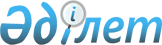 Қаражал қалалық Мәслихатының 2008 жылғы 22 желтоқсандағы XII сессиясының "2009 жылға арналған қала бюджетi туралы" N 99 шешіміне өзгерістер енгізу туралы
					
			Күшін жойған
			
			
		
					Қарағанды облысы Қаражал қалалық мәслихатының XVIII сессиясының 2009 жылғы 03 шілдедегі N 165 шешімі. Қарағанды облысы Қаражал қаласының Әділет басқармасында 2009 жылғы 14 шілдеде N 8-5-74 тіркелді. Қолданылу мерзімінің өтуіне байланысты күші жойылды (Қарағанды облысы Қаражал қалалық мәслихаты аппаратының 2011 жылғы 22 сәуірдегі N 1-24/70 хатымен)      Ескерту. Қолданылу мерзімінің өтуіне байланысты күші жойылды (Қарағанды облысы Қаражал қалалық мәслихаты аппаратының 2011.04.22 N 1-24/70 хатымен).

      Қазақстан Республикасының 2008 жылғы 4 желтоқсандағы Бюджет кодексіне, Қазақстан Республикасының 2001 жылғы 23 қаңтардағы "Қазақстан Республикасындағы жергiлiктi мемлекеттiк басқару және өзін-өзі басқару туралы" Заңына сәйкес, қалалық Мәслихат ШЕШІМ ЕТТІ:



      1. Қаражал қалалық Мәслихатының 2008 жылғы 22 желтоқсандағы XII сессиясының "2009 жылға арналған қала бюджетi туралы" N 99 шешіміне (нормативтік құқықтық актілердің мемлекеттік тіркеу Тізіміне N 8-5-60 болып тіркелген, "Қазыналы өңір" газетінің 2008 жылы 30 желтоқсандағы N 53 санында жарияланған), Қаражал қалалық Мәслихатының 2009 жылғы 27 ақпандағы XIV сессиясының "Қаражал қалалық Мәслихатының 2008 жылғы 22 желтоқсандағы XII сессиясының "2009 жылға арналған қала бюджетi туралы" N 99 шешіміне өзгерістер мен толықтырулар енгізу туралы" N 122 шешімімен (нормативтік құқықтық актілердің мемлекеттік тіркеу Тізіміне N 8-5-66 болып тіркелген, "Қазыналы өңір" газетінің 2009 жылы 28 наурыздағы N 12 санында жарияланған),Қаражал қалалық Мәслихатының 2009 жылғы 24 сәуірдегі XVI сессиясының "Қаражал қалалық Мәслихатының 2008 жылғы 22 желтоқсандағы XII сессиясының "2009 жылға арналған қала бюджетi туралы" N 99 шешіміне өзгерістер мен толықтырулар енгізу туралы" N 140 шешімімен (нормативтік құқықтық актілердің мемлекеттік тіркеу Тізіміне N 8-5-68 болып тіркелген, "Қазыналы өңір" газетінің 2009 жылғы 30 сәуірдегі N 17 санында жарияланған) өзгерістер мен толықтырулар енгізілген, келесі өзгерістер енгізілсін:



      1) 1 тармақтағы:

      1) тармақшадағы:

      "1 121 718" сандары "1 166 518" сандарымен ауыстырылсын;

      "362 797" сандары "407 273" сандарымен ауыстырылсын;

      "1 823" сандары "2 532" сандарымен ауыстырылсын;

      "780" сандары "395" сандарымен ауыстырылсын;

      2) тармақшадағы:

      "1 116 527" сандары "1 161 327" сандарымен ауыстырылсын;



      3) көрсетілген шешімнің N 1, 4, 5 қосымшаcы осы шешімнің N 1, 2, 3 қосымшаcына сәйкес жаңа редакцияда мазмұндалсын.



      2. Осы шешім 2009 жылдың 01 қаңтарынан бастап қолданысқа енеді.      XVІІІ сессия төрағасы,

      қалалық Мәслихаттың хатшысы                Ж. Жетімек

Қаражал қалалық Мәслихатының

2009 жылғы 03 шілдедегі

N 165 шешіміне

1-қосымша2009 жылға арналған Қаражал қаласының бюджеті

Қаражал қалалық Мәслихатының

2009 жылғы 03 шілдедегі

N 165 шешіміне

2-қосымшаЖәйрем кенті әкім аппаратынан қаржыландырылатын бюджеттік бағдарламаларының шығындары

Қаражал қалалық Мәслихатының

2009 жылғы 03 шілдедегі

N 165 шешіміне

3-қосымшаШалғы кенті әкім аппаратынан қаржыландырылатын бюджеттік бағдарламаларының шығындары
					© 2012. Қазақстан Республикасы Әділет министрлігінің «Қазақстан Республикасының Заңнама және құқықтық ақпарат институты» ШЖҚ РМК
				СанатыСанатыСанатыСанатыСомасы (мың теңге)СыныбыСыныбыСыныбыСомасы (мың теңге)Iшкi сыныбыIшкi сыныбыСомасы (мың теңге)АтауыСомасы (мың теңге)1) Кірістер11665181Салықтық түсімдер40727301Табыс салығы1340212Жеке табыс салығы13402103Әлеуметтiк салық1226831Әлеуметтік салық12268304Меншiкке салынатын салықтар1397271Мүлiкке салынатын салықтар1245633Жер салығы43754Көлiк құралдарына салынатын салық107845Бірыңғай жер салығы505Тауарларға, жұмыстарға және қызметтерге салынатын iшкi салықтар93682Акциздер3093Табиғи және басқа ресурстарды пайдаланғаны үшiн түсетiн түсiмдер75934Кәсiпкерлiк және кәсiби қызметтi жүргiзгенi үшiн алынатын алымдар14655Құмар ойын бизнеске салық108Заңдық мәнді іс-әрекеттерді жасағаны және (немесе) оған уәкілеттігі бар мемлекеттік органдар немесе лауазымды адамдар құжаттар бергені үшін алынатын міндетті төлемдер14741Мемлекеттік баж14742Салықтық емес түсiмдер253201Мемлекеттік меншіктен түсетін түсімдер12865Мемлекет меншігіндегі мүлікті жалға беруден түсетін кірістер128606Басқа да салықтық емес түсiмдер12461Басқа да салықтық емес түсiмдер4743Негізгі капиталды сатудан түсетін түсімдер39501Мемлекеттік мекемелерге бекітілген мемлекеттік мүлікті сату341Мемлекеттік мекемелерге бекітілген мемлекеттік мүлікті сату3403Жердi және материалдық емес активтердi сату3611Жерді сату812Материалдық емес активтерді сату2804Трансферттердің түсімдері75631802Мемлекеттiк басқарудың жоғары тұрған органдарынан түсетiн трансферттер7563182Облыстық бюджеттен түсетiн трансферттер756318Функционалдық топФункционалдық топФункционалдық топФункционалдық топФункционалдық топсомасы (мың тенге)Кіші функцияКіші функцияКіші функцияКіші функциясомасы (мың тенге)Бюджеттік бағдарламалардың әкімшісіБюджеттік бағдарламалардың әкімшісіБюджеттік бағдарламалардың әкімшісісомасы (мың тенге)БағдарламаБағдарламасомасы (мың тенге)Атауысомасы (мың тенге)1234562) Шығындар11613271Жалпы сипаттағы мемлекеттiк қызметтер9279501Мемлекеттiк басқарудың жалпы функцияларын орындайтын өкiлдi, атқарушы және басқа органдар63992112Аудан (облыстық маңызы бар қала) мәслихатының аппараты10800001Аудан (облыстық маңызы бар қала) мәслихатының қызметін қамтамасыз ету10800122Аудан (облыстық маңызы бар қала) әкімінің аппараты38734001Аудан (облыстық маңызы бар қала) әкімінің қызметін қамтамасыз ету38734123Қаладағы аудан, аудандық маңызы бар қала, кент, ауыл (село), ауылдық (селолық) округ әкімінің аппараты14458001Қаладағы ауданның, аудандық маңызы бар қаланың, кенттің, ауылдың (селоның), ауылдық (селолық) округтің әкімі аппаратының қызметін қамтамасыз ету1445802Қаржылық қызмет16284452Ауданның (облыстық маңызы бар қаланың) қаржы бөлімі16284001Қаржы бөлімінің қызметін қамтамасыз ету13064003Салық салу мақсатында мүлікті бағалауды жүргізу218011Коммуналдық меншікке түскен мүлікті есепке алу, сақтау, бағалау және сату300205Жоспарлау және статистикалық қызмет12519453Ауданның (облыстық маңызы бар қаланың) экономика және бюджеттік жоспарлау бөлімі12519001Экономика және бюджеттік жоспарлау бөлімнің қызметін қамтамасыз ету125192Қорғаныс199001Әскери мұқтаждар1840122Аудан (облыстық маңызы бар қала) әкімінің аппараты1840005Жалпыға бірдей әскери міндетті атқару шеңберіндегі іс-шаралар184002Төтенше жағдайлар жөнiндегi жұмыстарды ұйымдастыру150122Аудан (облыстық маңызы бар қала) әкімінің аппараты150006Аудан (облыстық маңызы бар қала) ауқымындағы төтенше жағдайлардың алдын алу және оларды жою1504Бiлiм беру55507801Мектепке дейiнгi тәрбие және оқыту28234123Қаладағы аудан, аудандық маңызы бар қала, кент, ауыл (село), ауылдық (селолық) округ әкімінің аппараты13767004Мектепке дейінгі тәрбие ұйымдарын қолдау13767464Ауданның (облыстық маңызы бар қаланың) білім беру бөлімі14467009Мектепке дейінгі тәрбие ұйымдарының қызметін қамтамасыз ету1446702Бастауыш, негізгі орта және жалпы орта бiлiм беру509007123Қаладағы аудан, аудандық маңызы бар қала, кент, ауыл (село), ауылдық (селолық) округ әкімінің аппараты14416005Ауылдық (селолық) жерлерде балаларды мектепке дейін тегін алып баруды және кері алып келуді ұйымдастыру2416018Өңірлік жұмыспен қамту және кадрларды қайта даярлау стратегиясын іске асыру шеңберінде білім беру объектілерін күрделі, ағымды жөндеу12000464Ауданның (облыстық маңызы бар қаланың) білім бөлімі494591003Жалпы білім беру412070006Балалар үшін қосымша білім беру7950010Республикалық бюджеттен берілетін нысаналы трансферттердің есебінен білім берудің мемлекеттік жүйесіне оқытудың жаңа техналогияларын енгізу19072011Өңірлік жұмыспен қамту және кадрларды қайта даярлау стратегиясын іске асыру шеңберінде білім беру объектілерін күрделі, ағымды жөндеу554999Бiлiм беру саласындағы өзге де қызметтер17837464Ауданның (облыстық маңызы бар қаланың) білім бөлімі17837001Білім беру бөлімінің қызметін қамтамасыз ету4405005Ауданның (облыстық маңызы бар қаланың) мемлекеттiк бiлiм беру мекемелер үшiн оқулықтар мен оқу-әдiстемелiк кешендерді сатып алу және жеткiзу134326Әлеуметтiк көмек және әлеуметтiк қамсыздандыру1118992Әлеуметтiк көмек102552123Қаладағы аудан, аудандық маңызы бар қала, кент, ауыл (село), ауылдық (селолық) округ әкімінің аппараты1568003Мұқтаж азаматтарға үйінде әлеуметтік көмек көрсету1568451Ауданның (облыстық маңызы бар қаланың) жұмыспен қамту және әлеуметтік бағдарламалар бөлімі100984002Еңбекпен қамту бағдарламасы14842005Мемлекеттік атаулы әлеуметтік көмек8466006Тұрғын үй көмегі37491007Жергілікті өкілді органдардың шешімі бойынша мұқтаж азаматтардың жекелеген топтарына әлеуметтік көмек28523010Үйден тәрбиеленіп оқытылатын мүгедек балаларды материалдық қамтамасыз ету104014Мұқтаж азаматтарға үйде әлеуметтiк көмек көрсету692501618 жасқа дейінгі балаларға мемлекеттік жәрдемақылар4437017Мүгедектерді оңалту жеке бағдарламасына сәйкес, мұқтаж мүгедектерді міндетті гигиеналық құралдармен қамтамасыз етуге, және ымдау тілі мамандарының, жеке көмекшілердің қызмет көрсету19609Әлеуметтiк көмек және әлеуметтiк қамтамасыз ету салаларындағы өзге де қызметтер9347451Ауданның (облыстық маңызы бар қаланың) жұмыспен қамту және әлеуметтік бағдарламалар бөлімі9347001Жұмыспен қамту және әлеуметтік бағдарламалар бөлімінің қызметін қамтамасыз ету8958011Жәрдемақыларды және басқа да әлеуметтік төлемдерді есептеу, төлеу мен жеткізу бойынша қызметтерге ақы төлеу3897Тұрғын үй-коммуналдық шаруашылық9215001Тұрғын үй шаруашылығы3000467Ауданның (облыстық маңызы бар қаланың) құрылыс бөлімі3000003Мемлекеттік коммуналдық тұрғын үй қорының тұрғын үй құрылысы және (немесе) сатып алу300002Коммуналдық шаруашылық64962458Ауданның (облыстық маңызы бар қаланың) тұрғын үй-коммуналдық шаруашылығы, жолаушылар көлігі және автомобиль жолдары бөлімі55462012Сумен жабдықтау және су бөлу жүйесінің қызмет етуі27388030Өңірлік жұмыспен қамту және кадрларды қайта даярлау стратегиясын іске асыру шеңберінде инженерлік коммуникациялық инфрақұрылымды жөндеу және елді-мекендерді көркейту28074467Ауданның (облыстық маңызы бар қаланың) құрылыс бөлімі9500005Коммуналдық шаруашылығын дамыту950003Елді-мекендерді көркейту24188123Қаладағы аудан, аудандық маңызы бар қала, кент, ауыл (село), ауылдық (селолық) округ әкімінің аппараты1575008Елді мекендерде көшелерді жарықтандыру978010Жерлеу орындарын күтіп-ұстау және туысы жоқ адамдарды жерлеу18011Елді мекендерді абаттандыру мен көгалдандыру579458Ауданның (облыстық маңызы бар қаланың) тұрғын үй-коммуналдық шаруашылығы, жолаушылар көлігі және автомобиль жолдары бөлімі22613015Елдi мекендердегі көшелердi жарықтандыру10183016Елдi мекендердiң санитариясын қамтамасыз ету5089017Жерлеу орындарын күтiп-ұстау және туысы жоқтарды жерлеу22018Елдi мекендердi абаттандыру және көгалдандыру73198Мәдениет, спорт, туризм және ақпараттық кеңістiк15543201Мәдениет саласындағы қызмет127368123Қаладағы аудан, аудандық маңызы бар қала, кент, ауыл (село), ауылдық (селолық) округ әкімінің аппараты11993006Жергілікті деңгейде мәдени-демалыс жұмыстарын қолдау11993455Ауданның (облыстық маңызы бар қаланың) мәдениет және тілдерді дамыту бөлімі115375003Мәдени-демалыс жұмысын қолдау27875004Өңірлік жұмыспен қамту және кадрларды қайта даярлау стратегиясын іске асыру шеңберінде мәдениет объектілерін күрделі, ағымды жөндеу8750002Спорт977465Ауданның (облыстық маңызы бар қалалық) Дене шынықтыру және спорт бөлімі977006Ауданның (облыстық маңызы бар қаланың) деңгейде спорттық жарыстар өткізу97703Ақпараттық кеңiстiк13717455Ауданның (облыстық маңызы бар қаланың) мәдениет және тілдерді дамыту бөлімі8036006Аудандық (қалалық) кiтапханалардың жұмыс iстеуi8036456Ауданның (облыстық маңызы бар қаланың) ішкі саясат бөлімі5681002Бұқаралық ақпарат құралдары арқылы мемлекеттiк ақпарат саясатын жүргізу568109Мәдениет, спорт, туризм және ақпараттық кеңiстiктi ұйымдастыру жөнiндегi өзге де қызметтер13370455Ауданның (облыстық маңызы бар қаланың) мәдениет және тілдерді дамыту бөлімі6226001Мәдениет және тілдерді дамыту бөлімінің қызметін қамтамасыз ету6226456Ауданның (облыстық маңызы бар қаланың) ішкі саясат бөлімі3650001Ішкі саясат бөлімінің қызметін қамтамасыз ету3650465Ауданның (облыстық маңызы бар қалалың) Дене шынықтыру және спорт бөлімі3494001Дене шынықтыру және спорт бөлімінің қызметін қамтамасыз ету349410Ауыл, су, орман, балық шаруашылығы, ерекше қорғалатын табиғи аумақтар, қоршаған ортаны және жануарлар дүниесін қорғау, жер қатынастары9940401Ауыл шаруашылығы2950462Ауданның (облыстық маңызы бар қаланың) ауыл шаруашылық бөлімі2950001Ауыл шаруашылығы бөлімінің қызметін қамтамасыз ету295002Су шаруашылығы92861467Ауданның (облыстық маңызы бар қаланың) құрылыс бөлімі9286112Сумен жабдықтау жүйесін дамыту9286106Жер қатынастары3593463Ауданның (облыстық маңызы бар қаланың) жер қатынастары бөлімі3593001Жер қатынастары бөлімінің қызметін қамтамасыз ету359311Өнеркәсіп, сәулет, қала құрылысы және құрылыс қызметі700402Сәулет, қала құрылысы және құрылыс қызметі7004467Ауданның (облыстық маңызы бар қаланың) құрылыс бөлімі3694001Құрылыс бөлімінің қызметін қамтамасыз ету3694468Ауданның (облыстық маңызы бар қаланың) сәулет және қала құрылысы бөлімі3310001Қала құрылысы және сәулет бөлімінің қызметін қамтамасыз ету331012Көлiк және коммуникация2902001Автомобиль көлiгi2020458Ауданның (облыстық маңызы бар қаланың) тұрғын үй-коммуналдық шаруашылығы, жолаушылар көлігі және автомобиль жолдары бөлімі2020023Автомобиль жолдарының жұмыс істеуін қамтамасыз ету202009Көлiк және коммуникациялар саласындағы өзге де қызметтер27000123Қаладағы аудан, аудандық маңызы бар қала, кент, ауыл (село), ауылдық (селолық) округ әкімінің аппараты27000020Өңірлік жұмыспен қамту және кадрларды қайта даярлау стратегиясын іске асыру шеңберінде елді-мекендер көшелерін жөндеу және ұстау2700013Басқалар1655403Кәсiпкерлiк қызметтi қолдау және бәсекелестікті қорғау3469469Ауданның (облыстық маңызы бар қаланың) кәсіпкерлік бөлімі3469001Кәсіпкерлік бөлімі қызметін қамтамасыз ету346909Басқалар13085452Ауданның (облыстық маңызы бар қаланың) қаржы бөлімі50012Ауданның (облыстық маңызы бар қаланың) жергілікті атқарушы органының резерві50458Ауданның (облыстық маңызы бар қаланың) тұрғын үй-коммуналдық шаруашылығы, жолаушылар көлігі және автомобиль жолдары бөлімі13035001Тұрғын үй-коммуналдық шаруашылығы, жолаушылар көлігі және автомобиль жолдары бөлімінің қызметін қамтамасыз ету5035108Жергілікті бюджеттік инвестициялық және концессиялық жобалардың техникалық-экономикалық негіздемелерін әзірлеу және оларға сараптама жасау800015Трансферттер101Трансферттер1452Ауданның (облыстық маңызы бар қаланың) қаржы бөлімі1006Нысаналы пайдаланылмаған (толық пайдаланылмаған) трансферттерді қайтару.1III. Таза бюджеттік кредит беру0Бюджет тапшылығын қаржыландыру (профицитті пайдалану)0Бюджеттік кредиттер0Бюджеттік кредиттерді өтеу0IV. Қаржы активтерімен операциялар бойынша сальдо9867Қаржы активтерін сатып алу986713Басқалар986709Басқалар9867452Ауданның (облыстық маңызы бар қаланың) қаржы бөлімі9867014Заңды тұлғалардың жарғылық капиталын қалыптастыру немесе ұлғайту9867Мемлекеттің қаржы активтерін сатудан түскен түсімдері0V. Бюджет тапшылығы (профициті)-4676VI. Бюджет тапшылығын қаржыландыру (профицитті пайдалану)4676Қарыздардың түсуі0Қарыздарды өтеу0Бюджет қаражаты қалдықтарының қозғалысы4676БағдарламаБағдарламасомасы (мың теңге)Атауысомасы (мың теңге)Кенттің барлық шығындары82021оның ішінде:001Қаладағы ауданның, аудандық маңызы бар қаланың, кенттің, ауылдың (селоның), ауылдық (селолық) округтің әкімі аппаратының қызметін қамтамасыз ету11702003Мұқтаж азаматтарға үйінде әлеуметтік көмек көрсету1568004Мектепке дейінгі тәрбие ұйымдарын қолдау13767005Ауылдық (селолық) жерлерде балаларды мектепке дейін тегін алып баруды және кері алып келуді ұйымдастыру2416006Жергілікті деңгейде мәдени-демалыс жұмыстарын қолдау11993008Елді мекендерде көшелерді жарықтандыру978010Жерлеу орындарын күтіп-ұстау және туысы жоқ адамдарды жерлеу18011Елді мекендерді абаттандыру мен көгалдандыру579018Өңірлік жұмыспен қамту және кадрларды қайта даярлау стратегиясын іске асыру шеңберінде білім беру объектілерін күрделі, ағымды жөндеу12000020Өңірлік жұмыспен қамту және кадрларды қайта даярлау стратегиясын іске асыру шеңберінде елді-мекендер көшелерін жөндеу және ұстау27000БағдарламаБағдарламасомасы (мың теңге)Атауысомасы (мың теңге)Кенттің барлық шығындары2756оның ішінде:001Қаладағы ауданның, аудандық маңызы бар қаланың, кенттің, ауылдың (селоның), ауылдық (селолық) округтің әкімі аппаратының қызметін қамтамасыз ету2756